8A Finding Cartesian Equationsa) Draw the graph of the function:Find the Cartesian equation of the curveA curve has parametric equations:Find a Cartesian equation of the curve in the form , , where  is a constant to be found.Write down the range of 8B Finding Cartesian Equations with TrigA curve has parametric equations:,  ,  Show that a Cartesian equation of the curve is given by:Hence, sketch the curve…A curve has parametric equations:,  ,  Find a Cartesian equation of the curve in the form , , stating the value of the constant .Write down the range of A curve has parametric equations:,     Find the equation of the curve in the form  and state the domain of x for which the curve is definedb) Hence, sketch the curve8C Sketching GraphsDraw the curve given by the parametric equations:,    8D IntersectionsThe diagram shows a curve C with parametric equations:,  ,   Where a is a non-zero constant. Given that  passes through the point (-4,0):Find the value of 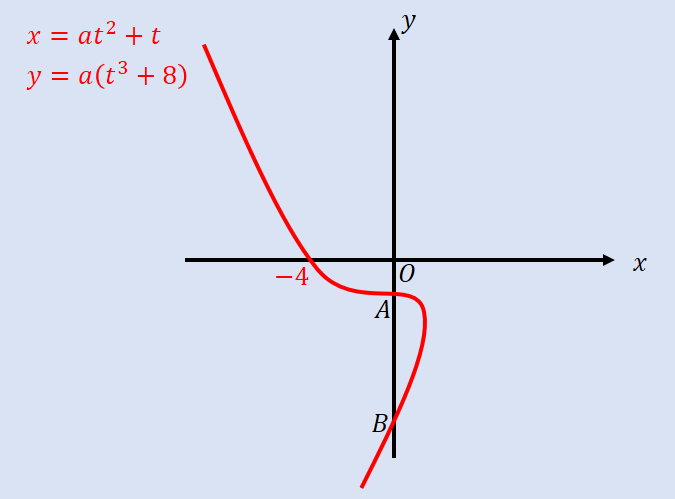 Find the coordinates of the points  and  where the curve crosses the y-axisA curve is given parametrically by the equations:,   The line  meets the curve at A. Find the coordinates of A.The curve in the diagram is given parametrically by the equations:,   Find the point where the curve intersects the line 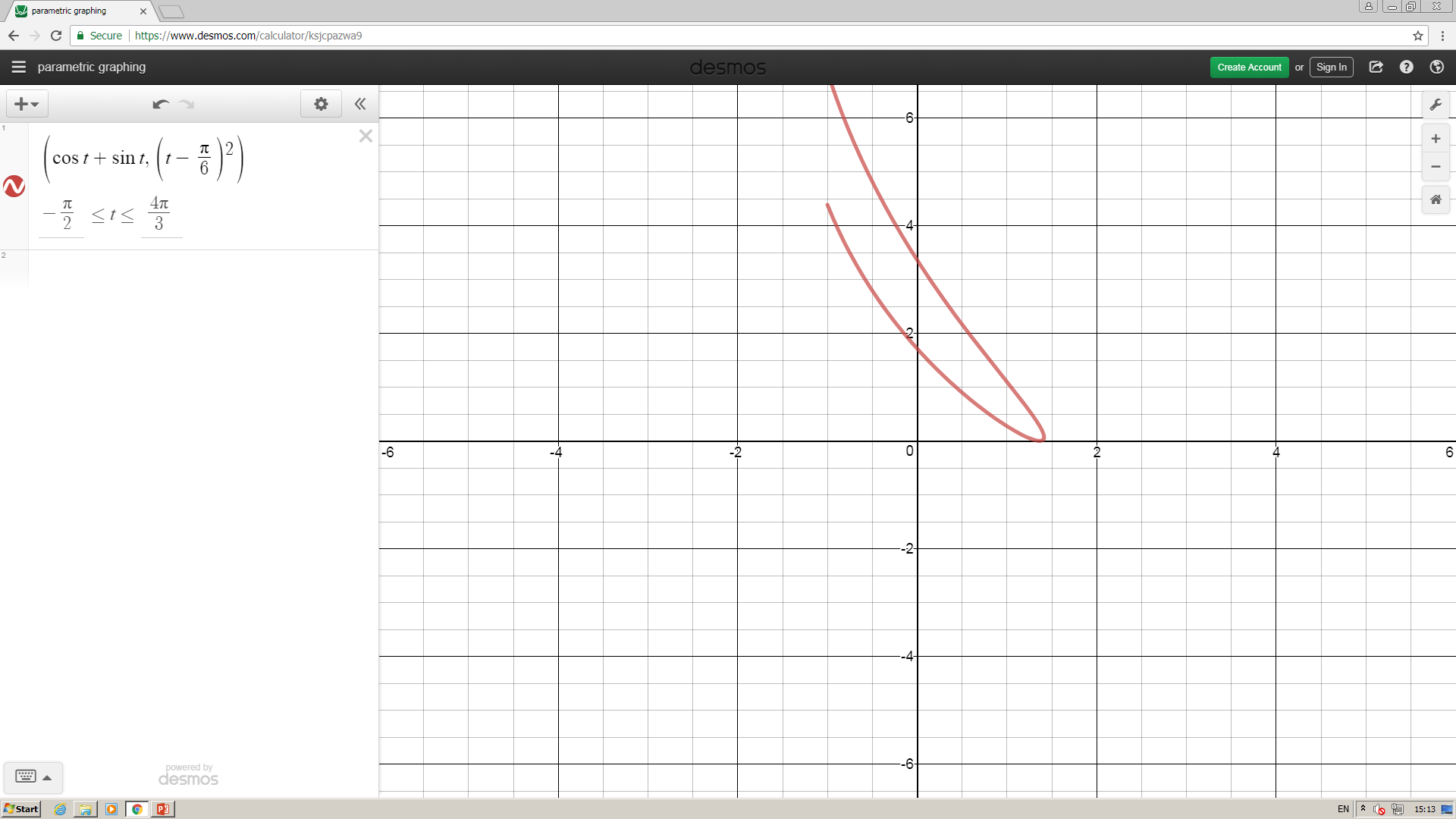 Find the coordinates of the points A and B where the curve meets the y-axis8E ModellingA plane’s position at time t seconds after take-off can be modelled with the following parametric equations:  ,  Where  is the speed of the plane,  is the angle of elevation of its path,  is the horizontal distance travelled (m) and  is the vertical distance travelled (m), relative to a fixed origin.When the plane has travelled 600m horizontally, is has climbed 120m.Find the angle of elevation, .Given that the plane’s speed is .Find the parametric equations for the plane’s motionFind the vertical height of the plane after 10 secondsShow that the plane’s motion is a straight lineExplain why the domain,  is not realisticA stone is thrown from the top of a 25m high cliff with an initial speed of  at an angle of . Its position after  seconds can be described using the following parametric equations:Where  is the horizontal distance (m),  is the vertical distance (m) from the ground, and  is a constant.Given that the model is valid from the time the stone is thrown until the time it hits the ground, find the value of .Find the horizontal distance travelled by the stone by the time it hits the floor groundThe motion of a figure skater relative to a fixed origin , at time  minutes is modelled using the parametric equations:Where  and  are measured in metres.Find the coordinates of the figure skater at the beginning of their motion.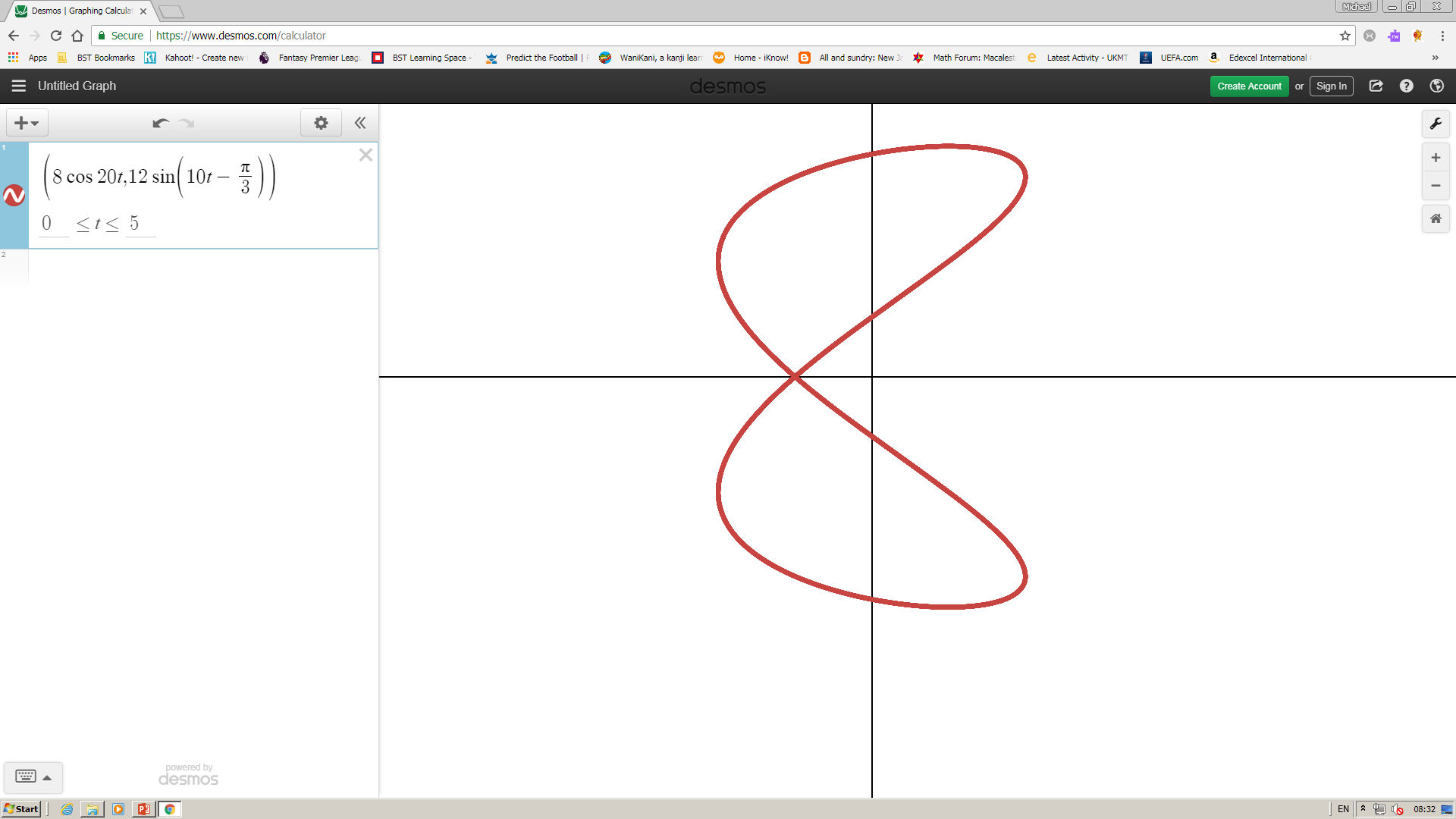  Find the coordinates of the point where the figure skater intersects their own path, given that it takes place on the x-axisFind the coordinates of the points where the curve intersects the y-axisFind how long it takes the figure skater to complete on figure of eight motion